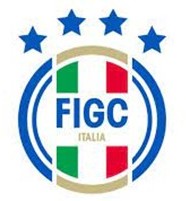 	I Coordinatori Federali Regionali del Settore Giovanile e Scolastico della Campania Francesco Cacciapuoti, della Basilicata Francesco Iasi e della Calabria Massimo Costa in riferimento all’attività di Sviluppo dell’Attività Under 15 femminile comunicano l’elenco delle ragazze convocate per lo Stage della Selezione Territoriale “Magna Grecia” in programma il giornoLunedì 15 gennaio 2024 alle ore 14:00Stadio Comunale	“Nuova Primavera”	Viale della Repubblica, 7  - Bellizzi (Sa)Le calciatrici convocate dovranno presentarsi puntuali e munite di:kit personale di gioco (tuta, k-way, maglia, calzoncini, calzettoni), un paio di scarpe da calcio, di parastinchi e di un paio di scarpe ginniche.Solo le calciatrici convocate per la prima volta in questo anno sportivo dovranno presentarsi munite di:certificato di idoneità per l’attività sportiva agonistica, indispensabile per svolgere l’attività;Liberatoria firmata dai genitori (modulo in allegato)INIZIO ATTIVITA’ IN CAMPO ORE 14:30TERMINE ATTIVITA’ ORE 16:30 Per qualsiasi comunicazione contattare il Team ManagerAntonio Vacca e-mail: sel.magnagreciasgs@figc.it - Tel. 3382959804In caso di indisponibilità motivata delle calciatrici convocate, si pregano le Società di darne immediata comunicazione, inviando eventualmente certificazione medica per l’assenza.Si ringraziano le società per la fattiva collaborazione nel rispondere con le proprie calciatrici alla convocazione.STAFFSelezionatore Under 15 Femminile: Francesca StancatiTeam Manager: Antonio VaccaCollaboratori tecnici: Paola Luisa Orlando, Gennaro Parreca, Cristian Galliano, Preparatore dei portieri: Arcangelo GalloDelegato Regionale Attività Femminile Campania: Alfonso Tangredi Delegato Regionale Attività Femminile Basilicata: Emanuele ElettiCognome NomeAnno di nascitaSquadra1BENIGNO  BARBARA2009ACADEMY ABATESE2DI TOMMASO ALESSIA2009ACADEMY ABATESE3IACCARINO FRANCESCA2010ALMA VERDE4MARTUCCIO ANTONELLA2009BENEVENTO5CAPASSO IMMACOLATA2009NAPOLI FEMMINILE6CHIANESE ANTONELLA2010NAPOLI FEMMINILE7CUFINO LUDOVICA2010NAPOLI FEMMINILE8D’ERRICO FEDERICA2010NAPOLI FEMMINILE9DE CLEMENTE FABIANA2010NAPOLI FEMMINILE10DE ROSA SIMONA2009NAPOLI FEMMINILE11FARELLA ELISABETTA2010NAPOLI FEMMINILE12GRAVANTE ALICE2009NAPOLI FEMMINILE16LOICO BENEDETTA2010NAPOLI FEMMINILE14PALUMBO VERONICA2009NAPOLI FEMMINILE15RUSSO FABIANA2009NAPOLI FEMMINILE16TRILLICOSO ELISA2009NAPOLI FEMMINILE17AURINO VALERIA2010POMIGLIANO C. FEMMIN. SRL18CASTALDO FLORA2009POMIGLIANO C. FEMMIN. SRL19FERRILLO GIULIA2009POMIGLIANO C. FEMMIN. SRL20LA MURA GIUSY2010POMIGLIANO C. FEMMIN. SRL21GIORDANO MIRIAM2010SALERNITANA22BILOTTA ALESSANDRA2009COSENZA CALCIO SRL23CASTROVILLARI GIORGIA2009COSENZA CALCIO SRL24TIESI CHIARA2010COSENZA CALCIO SRL25NUDI CONCETTA2009COSENZA CALCIO SRL26MAGNOLIA ANNA MARIA2010CROTONE SRL27MARTINO ELISA2009CROTONE SRL28SCICCHITANO KARLOTTA E.2009CROTONE SRL29D’AMICO SOFIA2010S.E.L.E.S.30BRIANTE ALICE2010SSD ARL SEGATO31CHIRICO ANNA2010SSD ARL SEGATO32IIRITI BEATRICE2010SSD ARL SEGATO33MORABITO MIRIAM GIOVANNA2010SSD ARL SEGATO34STELITANO ANGELICA2009SSD ARL SEGATO35D’ALFONSO NAUSICA2009CATANZARO36PALLADINO SERENA2010A.P.D. ATL. AVIGLIANO